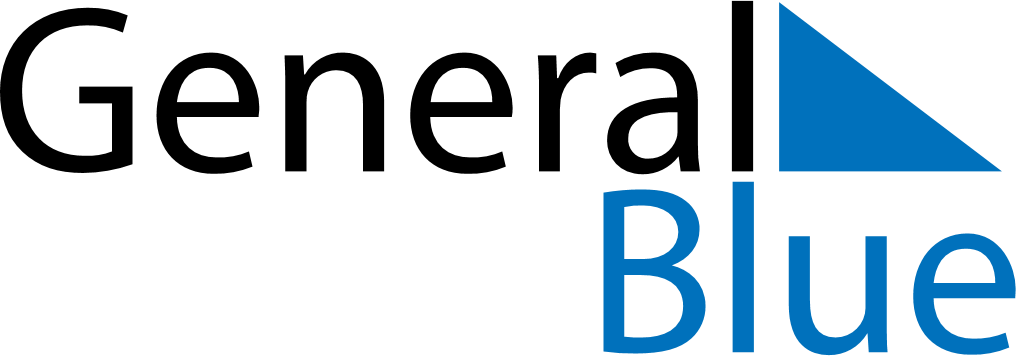 December 2023December 2023December 2023December 2023Aland IslandsAland IslandsAland IslandsMondayTuesdayWednesdayThursdayFridaySaturdaySaturdaySunday1223456789910Independence Day11121314151616171819202122232324Christmas Eve2526272829303031Christmas DayBoxing DayNew Year’s Eve